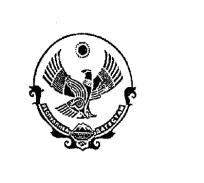 РЕСПУБЛИКА  ДАГЕСТАНМР «СУЛЕЙМАН-СТАЛЬСКИЙ РАЙОН»МКОУ «Шихикентская  СОШ»368763, c. Шихикент,  эл. почта: shichikent@yandex.ruПРИКАЗ№ 3                                                                                        от  07.02.2019 г.«О начале приема документов  в 1 класс на 2019-2020 учебный год»       В соответствии с Федеральным законом «Об образовании в РФ» от 29.12.2012 г №273-ФЗ, приказом Министерства образования и науки РФ от 22.01 2014 г №32 «Об утверждении Порядка приема граждан на обучение по общеобразовательным программам начального общего, основного общего и среднего общего образования, Положения  о  приеме  граждан  на  обучение  в  МКОУ  «Шихикентская  СОШ»,Приказываю:Организовать  прием  заявлений  в  первый  класс  для  детей,  достигших  6,5 – летнего  возраста,  при  отсутствии  противопоказаний  по  состоянию  здоровья,  проживающих  на  закрепленной  территории  за  образовательной  организацией  с  01  февраля  2019 года.Назначить  ответственным  должностным  лицом  за  предоставление  услуги  «Зачисление  в  первый  класс»  на  2019-2020  учебный  год  заместителя  директора  по  УВР  Пирвелиева  Ф.А.Возложить  на  Пирвелиева  Ф.А.  обязанности  проведения  информационно – разъяснительной  работы  среди  родителей  по  вопросам  зачисления  детей  в  1 класс  в  2019-2020 учебном  году.Назначить  ответственной   за  прием  документов   учителя  начальных  классов  Салихову  А.Н.Назначить  ответственным  техническим  специалистом  за  работу  с  личным  электронным  школьным   кабинетом  учителя  информатики  Алипулатову  З.М.Контроль  исполнения  настоящего  приказа  возложить  на  заместителя  директора  по  УВР  Пирвелиева  Ф.А.Директор школы:                                   Айдаева  Р.С.С  приказом  ознакомлен:                             Пирвелиев  Ф.А.